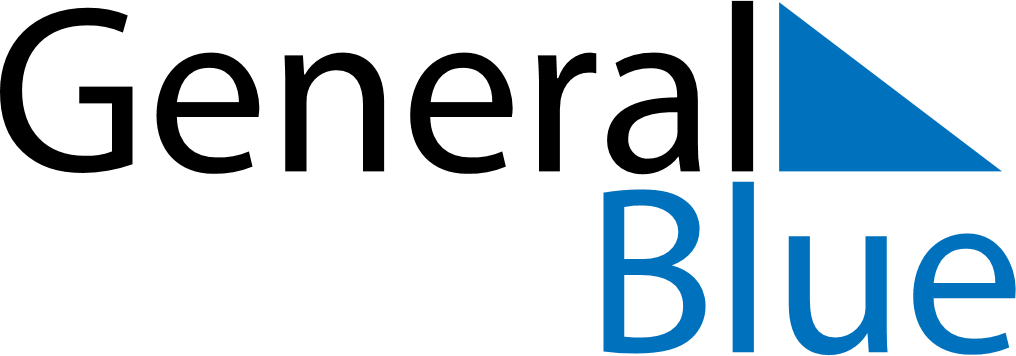 July 2024July 2024July 2024July 2024July 2024July 2024Petersburg, Alaska, United StatesPetersburg, Alaska, United StatesPetersburg, Alaska, United StatesPetersburg, Alaska, United StatesPetersburg, Alaska, United StatesPetersburg, Alaska, United StatesSunday Monday Tuesday Wednesday Thursday Friday Saturday 1 2 3 4 5 6 Sunrise: 4:04 AM Sunset: 9:47 PM Daylight: 17 hours and 43 minutes. Sunrise: 4:05 AM Sunset: 9:46 PM Daylight: 17 hours and 41 minutes. Sunrise: 4:06 AM Sunset: 9:46 PM Daylight: 17 hours and 40 minutes. Sunrise: 4:07 AM Sunset: 9:45 PM Daylight: 17 hours and 38 minutes. Sunrise: 4:08 AM Sunset: 9:44 PM Daylight: 17 hours and 36 minutes. Sunrise: 4:09 AM Sunset: 9:43 PM Daylight: 17 hours and 34 minutes. 7 8 9 10 11 12 13 Sunrise: 4:10 AM Sunset: 9:43 PM Daylight: 17 hours and 32 minutes. Sunrise: 4:11 AM Sunset: 9:42 PM Daylight: 17 hours and 30 minutes. Sunrise: 4:12 AM Sunset: 9:41 PM Daylight: 17 hours and 28 minutes. Sunrise: 4:14 AM Sunset: 9:40 PM Daylight: 17 hours and 25 minutes. Sunrise: 4:15 AM Sunset: 9:39 PM Daylight: 17 hours and 23 minutes. Sunrise: 4:17 AM Sunset: 9:37 PM Daylight: 17 hours and 20 minutes. Sunrise: 4:18 AM Sunset: 9:36 PM Daylight: 17 hours and 18 minutes. 14 15 16 17 18 19 20 Sunrise: 4:20 AM Sunset: 9:35 PM Daylight: 17 hours and 15 minutes. Sunrise: 4:21 AM Sunset: 9:34 PM Daylight: 17 hours and 12 minutes. Sunrise: 4:23 AM Sunset: 9:32 PM Daylight: 17 hours and 9 minutes. Sunrise: 4:24 AM Sunset: 9:31 PM Daylight: 17 hours and 6 minutes. Sunrise: 4:26 AM Sunset: 9:29 PM Daylight: 17 hours and 3 minutes. Sunrise: 4:28 AM Sunset: 9:28 PM Daylight: 17 hours and 0 minutes. Sunrise: 4:29 AM Sunset: 9:26 PM Daylight: 16 hours and 56 minutes. 21 22 23 24 25 26 27 Sunrise: 4:31 AM Sunset: 9:24 PM Daylight: 16 hours and 53 minutes. Sunrise: 4:33 AM Sunset: 9:23 PM Daylight: 16 hours and 49 minutes. Sunrise: 4:35 AM Sunset: 9:21 PM Daylight: 16 hours and 46 minutes. Sunrise: 4:36 AM Sunset: 9:19 PM Daylight: 16 hours and 42 minutes. Sunrise: 4:38 AM Sunset: 9:18 PM Daylight: 16 hours and 39 minutes. Sunrise: 4:40 AM Sunset: 9:16 PM Daylight: 16 hours and 35 minutes. Sunrise: 4:42 AM Sunset: 9:14 PM Daylight: 16 hours and 31 minutes. 28 29 30 31 Sunrise: 4:44 AM Sunset: 9:12 PM Daylight: 16 hours and 27 minutes. Sunrise: 4:46 AM Sunset: 9:10 PM Daylight: 16 hours and 24 minutes. Sunrise: 4:48 AM Sunset: 9:08 PM Daylight: 16 hours and 20 minutes. Sunrise: 4:50 AM Sunset: 9:06 PM Daylight: 16 hours and 16 minutes. 